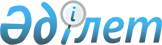 О признании утратившими силу некоторых приказов Министерства национальной экономики Республики КазахстанПриказ Министра национальной экономики Республики Казахстан от 14 апреля 2021 года № 40. Зарегистрирован в Министерстве юстиции Республики Казахстан 17 апреля 2021 года № 22555
      В соответствии с пунктом 1 статьи 27 Закона Республики Казахстан от 6 апреля 2016 года "О правовых актах" ПРИКАЗЫВАЮ:
      1. Признать утратившими силу некоторые приказы Министерства национальной экономики Республики Казахстан по перечню согласно приложению к настоящему приказу.
      2. Департаменту развития предпринимательства Министерства национальной экономики Республики Казахстан в установленном законодательством Республики Казахстан порядке обеспечить:
      1) государственную регистрацию настоящего приказа в Министерстве юстиции Республики Казахстан;
      2) размещение настоящего приказа на интернет-ресурсе Министерства национальной экономики Республики Казахстан;
      3) в течение десяти рабочих дней после государственной регистрации настоящего приказа в Министерстве юстиции Республики Казахстан представление в Юридический департамент Министерства национальной экономики Республики Казахстан сведений об исполнении мероприятий, предусмотренных подпунктами 1) и 2) настоящего пункта.
      3. Контроль за исполнением настоящего приказа возложить на первого вице-министра национальной экономики Республики Казахстан.
      4. Настоящий приказ вводится в действие после дня его первого официального опубликования. Перечень утративших силу некоторых приказов Министерства национальной экономики Республики Казахстан 
      1. Приказ Министра национальной экономики Республики Казахстан от 11 апреля 2018 года № 149 "Об утверждении Методики по проведению рейтинга регионов и городов по легкости ведения бизнеса" (зарегистрирован в Реестре государственной регистрации нормативных правовых актов за № 16787, опубликован 27 апреля 2018 года в Эталонном контрольном банке нормативных правовых актов Республики Казахстан).
      2. Приказ Министра национальной экономики Республики Казахстан от 14 сентября 2018 года № 16 "О внесении изменений в приказ Министра национальной экономики Республики Казахстан от 11 апреля 2018 года № 149 "Об утверждении Методики по проведению рейтинга регионов и городов по легкости ведения бизнеса" (зарегистрирован в Реестре государственной регистрации нормативных правовых актов за № 17504, опубликован 19 октября 2018 года в Эталонном контрольном банке нормативных правовых актов Республики Казахстан).
      3. Приказ исполняющего обязанности Министра национальной экономики Республики Казахстан от 21 ноября 2018 года № 75 "О внесении изменений в приказ Министра национальной экономики Республики Казахстан от 11 апреля 2018 года № 149 "Об утверждении Методики по проведению рейтинга регионов и городов по легкости ведения бизнеса" (зарегистрирован в Реестре государственной регистрации нормативных правовых актов за № 17770, опубликован 6 декабря 2018 года в Эталонном контрольном банке нормативных правовых актов Республики Казахстан).
      4. Приказ Министра национальной экономики Республики Казахстан от 13 июня 2019 года № 56 "О внесении изменений и дополнения в приказ Министра национальной экономики Республики Казахстан от 11 апреля 2018 года № 149 "Об утверждении Методики по проведению рейтинга регионов и городов по легкости ведения бизнеса" (зарегистрирован в Реестре государственной регистрации нормативных правовых актов за № 18850, опубликован 21 июня 2019 года в Эталонном контрольном банке нормативных правовых актов Республики Казахстан).
					© 2012. РГП на ПХВ «Институт законодательства и правовой информации Республики Казахстан» Министерства юстиции Республики Казахстан
				
      Министр национальной экономики    
Республики Казахстан

А. Иргалиев  
Приложение к приказу
Министра национальной 
экономики
Республики Казахстан
от 14 апреля 2021 года № 40 